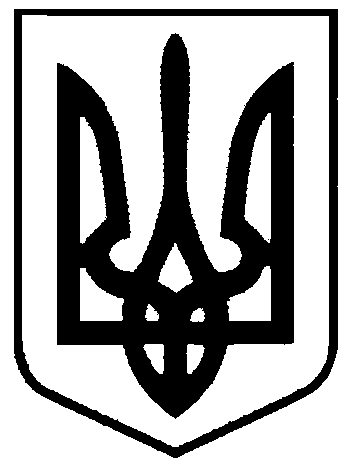 СВАТІВСЬКА МІСЬКА РАДАСЬОМОГО СКЛИКАННЯДЕВ`ЯТА  СЕСІЯРІШЕННЯВід 19 жовтня  2016 р.        	                    м. Сватове                                            9/27«Про встановлення погруддя   Т.Г. Шевченко»	Розглянувши ініціативу громадських організацій Сватівщини  про вшанування пам’яті видатного українського письменника Тараса Григоровича Шевченка, з метою  збереження культурної спадщини українського народу та  патріотичного виховання  молодого покоління, на вшанування патріотизму та відданої боротьби за свободу українського народу Великого Кобзаря,  керуючись наказом Держбуду України та Мінкультури України    від 30.11.2004  N 231/806 «Про затвердження Порядку спорудження (створення) пам'ятників і монументів»,  ст. 26 Закону України «Про  місцеве самоврядування в Україні», Сватівська міська радаВИРІШИЛА:Установити  «Погруддя Т.Г. Шевченко» в місті Сватове по пл. ім. Шевченко  напроти ЗОШ № 1. Прийняти в дар від волонтера Шатирко Сергія Івановича погруддя Т.Г. Шевченко.Організацію робіт по вибору проекту та встановленню пам’ятника  покласти на виконавчий комітет Сватівської міської ради.Пам’ятник встановити за рахунок  коштів спеціального фонду  міського бюджету.Споруджений пам’ятник передати на баланс КП «Сватове-благоустрій» в порядку визначеному законодавством.Контроль за виконанням даного рішення покласти на постійну депутатську комісію з питань охорони здоров’я, освіти, культури, духовності, спорту,соціального захисту населення,  проблем сім’ї та молоді  та ветеранів. Сватівський міський голова                                                      Є.В. Рибалко